Конспект непрерывной образовательной деятельностипо речевому развитию для детей старшей группы Тишкова Жанна НиколаевнаВоспитатель МАДОУМУНИЦИПАЛЬНОЕ АВТОНОМНОЕ ДОШКОЛЬНОЕ ОБРАЗОВАТЕЛЬНОЕ УЧРЕЖДЕНИЕ  «СИНЕГЛАЗКА»МУНИЦИПАЛЬНОГО ОБРАЗОВАНИЯ   ГОРОД   НОЯБРЬСК  «Лесные обитатели»Цель: повторить и обобщить знания детей о жизни диких животных.Задачи:Образовательная: активизация словаря по теме, развитие связной речи, совершенствование точного последовательного словесного воспроизведения материала, составление простых предложений с существительными в предложном падеже, расширение словаря прилагательных;Развивающая: развитие навыков словоизменения, развитие наглядно-образного мышления, слухового восприятия, развитие мелкой моторики рук, навыков самоконтроля;Воспитательная: воспитание бережного и заботливого отношения к диким животным, формирование навыков самоконтроля, развивать чувство товарищества.Оборудование: предметные картинки диких животных и их жилищ, мольберт, посылка с угощениями, конверт с письмом, геометрические фигуры для наглядного моделирования, слайдовая презентация.	Ход занятия:I. Организационный момент:	Воспитатель: Ребята, придя сегодня утром в группу, я обнаружила письмо. В нем написано, если мы выполним задания, которые находятся в конверте, то сможем получить посылку. 	Воспитатель: Хотите получить посылку?	Дети: Да.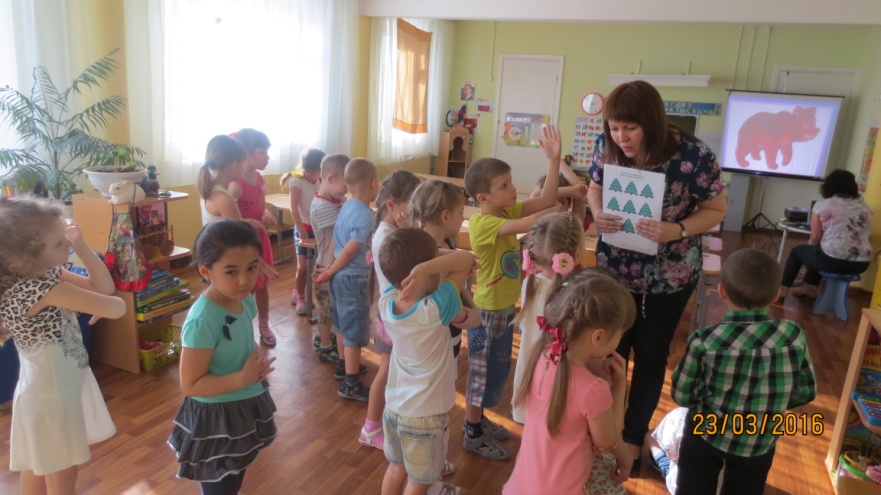 Воспитатель:  Но прежде, чем начать выполнять задания, давайте вспомним наш девиз!Дети: Каждый день, всегда, везде:
На занятиях, в игре
Внятно, четко говорим,
Никогда мы не спешим.	Воспитатель: Итак, первое задание,  послушайте внимательно и отгадайте, от кого же  оно?Летом бродит без дороги, Между сосен и берез, А зимой он спит в берлоге, От мороза прячет нос.Дети: (Медведь).	Воспитатель:  Молодцы! Посмотрите, медведь появился на экране. СЛАЙД 1Медведь предлагает поиграть с вами в игру «Запомни – назови»Я вам расскажу о том, кого встретил медведь, гуляя по лесу, а вы должны запомнить какие они. Будьте внимательны!(Воспитатель читает текст и выставляет во время чтения картинки животных на стенд, а дети должны запомнить, кого встретил медведь, назвать животное, вспоминая слова - признаки, характеризующие данное животное).	Воспитатель: Медведь шел по лесу и встретил пушистую хитрую рыжую лису, еще он встретил трусливого серенького длинноухого зайца, шуструю пушистую прыгучую белку, а еще круглого колючего ежа, злого голодного зубастого волка.  С кем встретился медведь? Ответы детей…..1. Ребята, какую лису встретил медведь? (Пушистую хитрую рыжую лису).2. Какого зайца встретил медведь? (Трусливого серенького длинноухого зайца).3. А какую белку встретил медведь? (Шуструю, пушистую,  прыгучую  белку).4. Какого ежа встретил медведь? (Круглого колючего ежа).5. А какого волка встретил медведь? (Злого голодного зубастого волка).Посмотрите на экран, всех ли мы назвали животных? СЛАЙД 2.Дети: Всех.Воспитатель:  Молодцы, ребята! Скажите, каких из этих животных мы не можем встретить в лесу зимой? Почему? Дети: Зимой мы не встретим ежа и медведя – они спят.Воспитатель: А теперь давайте присядем на свои места. 	2. Воспитатель: Угадайте, пожалуйста, от кого следующее задание.Комочек пуха,Длинное ухо,Прыгает ловко,Любит морковку.Дети:  Заяц. Воспитатель: Молодцы, ребята! Вот и заяц появился на экране СЛАЙД 3Заяц прислал нам  интересную историю о том, что с ним произошло… Внимательно слушайте, чтобы потом ответить на вопросы.	«Белочка и зайчик»Летом подружились белочка и зайчик. Белочка была рыженькая, а зайчик серенький СЛАЙД 4. Прошло лето, пролетела осень и наступила зима. Выпал белый снег. Белочка спряталась в дупле, а зайчик под елочку СЛАЙД 5.Выглянула белочка из дупла и не узнала зайчика: он был не серый, а белый. Зайчик тоже не узнал белочку: ее шубка была рыженькая, а стала серенькая СЛАЙД 6.(Прочтение воспитателя сопровождается показом слайдов).		Беседа.- Какие лесные звери подружились летом?- Какого цвета были летом зайчик и белочка?- О каких временах года говорилось?- Где зимой спрятались зайчик и белочка?- Почему белочка не узнала зайчика?- А почему зайчик не узнал белочку?- Понравилась вам история?Дети:  Понравилась.Воспитатель: А давайте попробуем рассказать эту историю еще раз, но теперь вы это сделаете сами с помощью геометрических фигур.  Кто же первым попробует?(Пересказ детей по методу наглядного моделирования, каждый ребёнок выкладывает фигуры).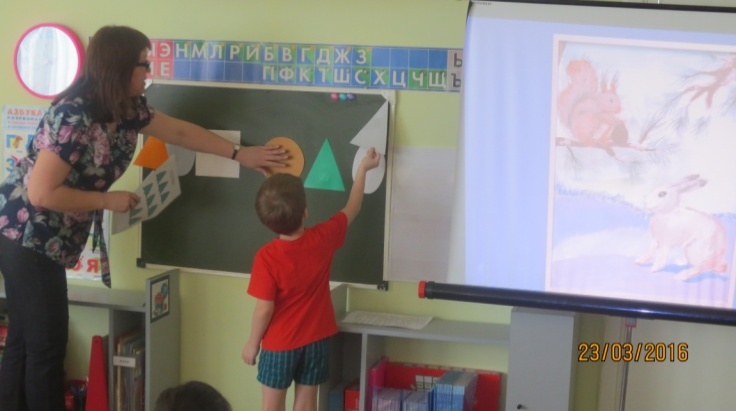 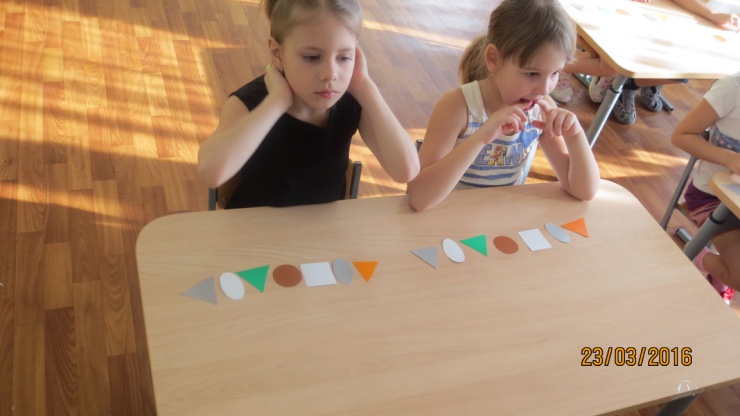 (Наглядное моделирование СЛАЙД 7). Воспитатель: Молодцы, вы отлично справились и с этим заданием!Физминутка ЛеснаяМы проверили осанкуИ свели лопатки,Мы походим на носках,А потом на пятках.Пойдём мягко, как лисята,И как мишка косолапый,И как заинька-трусишко,И как серый волк-волчишко.Вот свернулся ёж в клубок,Потому что он продрог.Лучик ёжика коснулся,Ёжик сладко потянулся.	3. У нас осталось последнее задание. От кого же оно?Хвост пушистою дугой, вам знаком зверек такой?Острозубый, темноглазый, по деревьям любит лазить.Дети: Белка СЛАЙД 8.Воспитатель: Звери потеряли свои дома. Белка  просит помочь найти диким животным  свои дома. 	Дидактическая игра «Кто где живет».Воспитатель: Обратите внимание,  на столах картинки диких животных. Чтобы им помочь, вам надо сказать, кто у вас и где он живет. Потом положить животного рядом с его домиком. Отвечать нужно полными предложениями.Дети «расселяют» диких животных в домики.- Это медведь.- Где живет медведь? - Медведь живет  в берлоге.- Это волк.- Где живет волк?- Волк живет в логове.- Это белка.- Где живет белка? - Белка живет в дупле.- Это еж.- Где живет еж? - Еж живет в норе.- Это лиса.- Где живет лиса?- Лиса живет в норе.- Это заяц.- Где живет заяц? - Заяц живет под кустом.(Отвечая на вопрос, ребёнок должен взять картинку с изображением животного и поместить её на изображение жилища, в котором оно живёт). Воспитатель:  Молодцы, ребята! Справились с заданием белки.	4. Подведение итогов. Воспитатель: Ребята, вспомните, кто для нас приготовил задания?Дети:  Животные.Воспитатель: Какие животные? Дети: Дикие.Воспитатель: А почему же они называются дикими? Дети: Они называются дикими, потому что живут в лесу, сами добывают себе пищу.Воспитатель: Правильно! Воспитатель: Что вам было интересно? А что было трудно выполнять?Ответы детей…Воспитатель: Молодцы, ребята! (раздаётся стук в дверь, воспитатель берёт посылку). Воспитатель: А вот и посылка с угощениями для вас от лесных обитателей (в посылке орешки и печенье -  грибочки).Ссылки на презентацию: https://yandex.ru/images/search?p=8&text=Картинки%20медведя%20для%20детей&img_url=http%3A%2F%2Fi.ytimg.com%2Fvi%2F7tFEcQ-TQI4%2Fmaxresdefault.jpg&pos=248&rpt=simage&_=1459092477109https://yandex.ru/images/search?p=4&text=Картинки%20зайца%20для%20детей&img_url=http%3A%2F%2Fcoloringpages2015.com%2Fwp-content%2Fuploads%2F2014%2F06%2Fcute-bunny-coloring-page-free-471299.jpg&pos=138&rpt=simage&_=1459092477129https://yandex.ru/images/search?p=3&text=Картинки%20волка%20для%20детей&img_url=http%3A%2F%2Fimg11.deviantart.net%2Faed4%2Fi%2F2005%2F092%2F8%2Fc%2Fkaoru_wolf_by_wildspiritwolf.jpg&pos=96&rpt=simage&_=1459092477154https://yandex.ru/images/search?text=Картинки%20лисы%20для%20детей&img_url=http%3A%2F%2Fculidka.users.photofile.ru%2Fphoto%2Fculidka%2F200485516%2Fxlarge%2F204066220.jpg&pos=0&rpt=simage&_=1459092477249https://yandex.ru/images/search?p=7&text=Картинки%20белки&img_url=http%3A%2F%2F36.media.tumblr.com%2F1d0f4d48ec856100a3a6bd94fb10638e%2Ftumblr_nuao98sPOk1qzgp78o1_1280.jpg&pos=224&rpt=simage&_=1459092477277https://yandex.ru/images/search?p=1&text=картинки%20зайца%20для%20детей&img_url=http%3A%2F%2Fkapitoshka-as.at.ua%2F123%2F0_50700_1ce34cf9_orig.jpg&pos=46&rpt=simage&_=1459092477304https://yandex.ru/images/search?p=14&text=картинки%20%20белки%20%20в%20дупле&img_url=http%3A%2F%2Ffs00.infourok.ru%2Fimages%2Fdoc%2F137%2F159102%2Fhello_html_m17794b9e.gif&pos=443&rpt=simage&_=1459092477360https://yandex.ru/images/search?p=2&text=картинки%20%20белка%20%20в%20дупле&img_url=http%3A%2F%2Fimg0.liveinternet.ru%2Fimages%2Fattach%2Fb%2F2%2F23%2F671%2F23671769_1209255140_burunduk2.jpg&pos=67&rpt=simage&_=1459092477372https://yandex.ru/images/search?text=картинки%20%20белки%20и%20зайца%20для%20детей&img_url=http%3A%2F%2Fimg.photobucket.com%2Falbums%2Fv232%2FElectrika%2FStuff%2Fhochu_byt_drugom.jpg&pos=4&rpt=simage&_=1459092477318https://yandex.ru/images/search?img_url=http%3A%2F%2Fpics2.pokazuha.ru%2Fp442%2F5%2F2%2F7542478r25.jpg&text=картинка%20зайца&noreask=1&pos=4&lr=11231&rpt=simagehttps://yandex.ru/images/search?text=картинки%20%20белки%20и%20зайчика%20зимой%20для%20детей&img_url=http%3A%2F%2Fyoupainter.ru%2Fsites%2Fdefault%2Ffiles%2Fstyles%2Fpainting%2Fpublic%2Fusers%2Fyaroslava_kryuchkova%2Fyaroslava_kryuchkova_zaychik_i_belochka_v_zimnem_lesu.jpg%3Fitok%3DtUaIN96D&pos=5&rpt=simage&_=1459092477426https://yandex.ru/images/search?text=картинки%20%20белки%20на%20ели%20для%20детей&img_url=http%3A%2F%2Fforum.vgd.ru%2Ffile.php%3Ffid%3D31908%26key%3D596084360&pos=12&rpt=simage&_=1459092477489